ПАВЛОДАР ҚАЛАСЫНЫҢ                                                              АКИМАТ ГОРОДА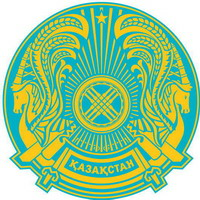 ӘКІМДІГІ                                                                                         ПАВЛОДАРА«ПАВЛОДАР ҚАЛАСЫ                                                            ГУ  «ОТДЕЛ ОБРАЗОВАНИЯБІЛІМ БЕРУ БӨЛІМІ» ММ                                                          ГОРОДА  ПАВЛОДАРА» 140000, Павлодар қаласы                                                                 140000, город Павлодар Кривенко көшесі, 25                                                                         ул. Кривенко, 25тел./факс.: 32-21-67                                                                            тел./факс.: 32-21-67             БҰЙРЫҚ                                                                                        ПРИКАЗ2013 ж. «  19  »  наурыз                                                        № 1-14/377№ 1-14/377                                                                   «19   » март  2013 г.Курстарға жіберу туралы «Өрлеу» БАҰО» АҚ филиалы «Павлодар облысы бойынша ПҚ БАИ»  жоспарына сәйкесБҰЙЫРАМЫН: 1. 2013 жылғы 25 наурыз -25 маусым күндері аралығында ПҚ БАИ базасында өтетін үшінші (негізгі) деңгейлі бағдарлама бойыншы біліктілік арттыру курска келесі педагогтар жііберілсін:2. Курстық қайта даярлау кезеңінде жұмыс орны бойынша орташа жалақылары сақталсын.3. Бұйрықтың орындалуын бақылау әдістемелік кабинет меңгерушісі Ш.С. Нұрахметоваға жүктелсін.	Білім беру бөлімінің бастығы                                З. МұқашеваКелісілді:                    Білім беру бөлімі бастығының орынбасары     Г. ШиндлярскаяТанысты:                          Әдістемелік кабинет меңгерушісі  Ш.С. Нұрахметова мұғалімнің аты-жөніпәнмектепоқыту тіліКалиаскарова Салима Жакияновнақазақ тілі1орыс Сульбаев Тимур Кабдоллаевич ағылшін тілі2қазақАрынжанова Жанна Дусентаевнабастауыш сынып2қазақЖагипарова Карагоз Аскербековнабастауыш сынып4қазақТемирхан Сагила бастауыш сынып4қазақКапезова Гульжанат Ермековнақазақ тілі4орыс Кузнецова Галина Александровнаинформатика5орыс Асулканова Гульсум Нажмиденовнабастауыш сынып7орыс Камалиева Куляй Машраповнақазақ тілі7қазақВакпаева Мейрамгуль Васильевнабастауыш сынып7қазақКожевникова Светлана Викторовна  бастауыш сынып9орыс Фулей Елена Александровнабастауыш сынып9орысЗотова Ксения Александровнатарих11орыс Хамзина Сандугаш Хайроллаевнабастауыш сынып12қазақСидорова Инга Николаевнабастауыш сынып14орыс Баранова Татьяна Викторовнаорыс тілі15орыс Баканова Динара Бейсенбаевнаағылшін тілі16орыс Курмашева Шайзат Кинаятовнақазақ тілі16орыс Жакиянова Гульнара Каиргельдиновнақазақ тілі17қазақСапанов Булат Даулетовичтарих17орыс Бондаренко Наталья Сергеевнадене шынықтыру17орыс Сулеева Гульбаршин Саматовнақазақ тілі19қазақШаханова Дидар Жасулановнабастауыш сынып19қазақИванова Наталья Владимировнабастауыш сынып21орыс Сеитова Асем Тимофеевнабастауыш сынып22қазақНыгманова Асель Зекеновнабастауыш сынып22қазақАмренова Сания Құттыбайқызыбастауыш сынып22қазақТұманбаева Назира Қайдарқызыбастауыш сынып24қазақСадықова Бағлан Аманжолқызыбастауыш сынып24қазақБұқарбекова Үміт Сапарқызықазақ тілі24қазақОрынбева Жулдыз Сеиттахметовнатарих24орыс Бегалинов Даулет Абиловичдене шынықтыру25қазақОрдабаева Жанар Бисембаевна педагог-психолог25қазақОмарова Нургуль Сансызбаевнабастауыш сынып26қазақМалютина Ирина Владимировнаағылшін тілі26орыс Ромашова Людмила Валерьевна бастауыш сынып27орыс Анушкина Ольга Владимировнабастауыш сынып28орыс Акпарова Жанар Игинбаевнаматематика30орыс Касенова Динара Бериковнабастауыш сынып33қазақАльжанова Асемгуль Габдулмуликовнақазақ тілі33қазақКасенова Асель Темкеновнагеография33қазақБыценко Марина Юрьевнаорыс тілі34орыс Солнцева Радмила Вячеславовнаағылшін тілі34орыс Сыздыкова Акмарал Жаскайратовнабастауыш сынып35қазақКарабаева  Айнагуль Аманбековнаағылшін тілі35қазақКакимова Жанар Бакеновнаөзін-өзі тану35қазақШарипова Таттыгуль Шаймуратовнабастауыш сынып35қазақАпсалямова Замзагуль Жумагельдиновнақазақ тілі36орыс Улькина  Валерия АлександровнаБастауыш сынып36орысЕндураева Елена Юрьевнабастауыш сынып39орыс Слива Ольга Николаевнабастауыш сынып39орысРассказова Ольга Николаевнабастауыш сынып41орыс Баймагамбетова Анара Акановнаорыс тілі42орыс Байкенова  Алия Бериковнабастауыш сыныпКСШқазақКумарова Айгуль Адамовнабастауыш сыныпКСОШқазақ